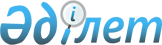 О внесении изменений и дополнений в решение областного маслихата (ХІ сессия V созыв) от 6 декабря 2012 года № 121/11 "Об утверждении Правил подготовки и проведения отопительного сезона Павлодарской области"
					
			Утративший силу
			
			
		
					Решение маслихата Павлодарской области от 10 декабря 2015 года № 406/46. Зарегистрировано Департаментом юстиции Павлодарской области 08 января 2016 года № 4881. Утратило силу решением маслихата Павлодарской области от 14 марта 2018 года № 224/21 (вводится в действие со дня его первого официального опубликования)
      Cноска. Утратило силу решением маслихата Павлодарской области от 14.03.2018 № 224/21 (вводится в действие со дня его первого официального опубликования).
      В соответствии с подпунктом 4-1) пункта 1 статьи 6 Закона Республики Казахстан от 23 января 2001 года "О местном государственном управлении и самоуправлении в Республике Казахстан" Павлодарский областной маслихат РЕШИЛ:
      1. Внести в решение областного маслихата (ХI сессия V созыв) от 6 декабря 2012 года № 121/11 "Об утверждении Правил подготовки и проведения отопительного сезона Павлодарской области" (зарегистрированное в Реестре государственной регистрации нормативных правовых актов за № 3319, опубликованное в газете "Сарыарка самалы" от 17 января 2013 года, в газете "Звезда Прииртышья" от 17 января 2013 года) следующие изменения и дополнение:
      в преамбуле Правил подготовки и проведения отопительного сезона в Павлодарской области слова и цифры "приказа Министра энергетики и минеральных ресурсов Республики Казахстан от 24 января 2005 года № 10 "Об утверждении Правил пользования электрической энергией и Правил пользования тепловой энергией" заменить словами и цифрами "приказа Министра энергетики Республики Казахстан от 18 декабря 2014 года № 211 "Об утверждении Правил пользования тепловой энергией" и приказа Министра энергетики Республики Казахстан от 25 февраля 2015 года № 143 "Об утверждении Правил пользования электрической энергией";
      абзац первый пункта 15 изложить в следующей редакции:
      "Организации, в ведении которых находятся тепловые и электрические сети, производят в охранных зонах этих сетей работы, необходимые для их ремонта, в соответствии с приказом Министра энергетики Республики Казахстан от 20 марта 2015 года № 231 "Об утверждении Правил охраны электрических и тепловых сетей, производства работ в охранных зонах электрических и тепловых сетей".";
      пункт 21 дополнить абзацем следующего содержания:
      "Паспорта готовности отопительным котельным всех мощностей и тепловых сетей (магистральных, внутриквартальных) к работе в осенне-зимних условиях выдаются местными исполнительными органами в соответствии с приказом Министра энергетики Республики Казахстан от 2 февраля 2015 года № 55 "Об утверждении Правил получения и формы паспорта готовности энергопроизводящими, энергопередающими организациями к работе в осенне-зимних условиях.".
      2. Контроль за исполнением данного решения возложить на постоянную комиссию областного маслихата по экономике и бюджету.
      3. Настоящее решение вводится в действие по истечении десяти календарных дней после дня его первого официального опубликования.
					© 2012. РГП на ПХВ «Институт законодательства и правовой информации Республики Казахстан» Министерства юстиции Республики Казахстан
				
      Председатель сессии

С. Сыздыков

      Секретарь областного маслихата

В. Берковский
